附件1：南京医科大学学籍异动申请教务处：姓名：           学号：         学院：                 年级：        专业：             联系方式：              因个人原因自主申请办理下列学籍异动手续：休学      保留学籍       复学      留级     降级      延期毕业       退学      更名 保留入学资格具体原因如下（相关证明材料另行上传）：是否退宿：是        否 校区：          宿舍楼：         房间号：        提醒：如保留宿舍，按照财务相关规定缴纳费用；如退宿，按照后管处审批通过时间结算相关费用。学生签名：年   月   日家长知情同意本人系      同学（父  母 其他        ），对该同学办理          学籍异动情况知悉并同意办理。                          家长签名：                      家长联系方式：  年   月   日声明：只有当全部环节审核完毕，学籍异动才算申请成功，请发起人及时跟进、追踪流程直至全部审核结束，若未及时完成审批流程，后果自负。各类学籍异动审批流程及联系方式见下图：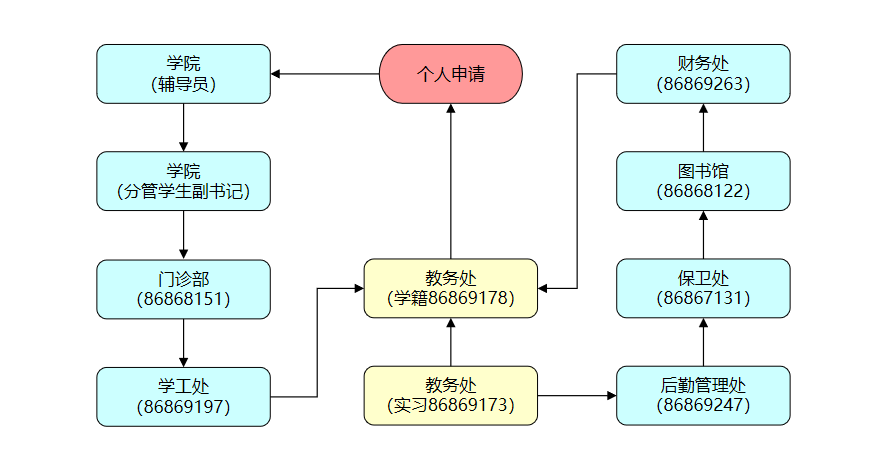 